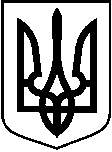 лоцкинська сільська рада Баштанського району  Миколаївської областівиконавчий комітетРішенняПро  хід  підготовки  закладівосвіти,  медицини, культури  до роботи  в осінньо-зимовий  період      Заслухавши  і  обговоривши  інформацію  сільського  голови  Кузьміної Л.М.  по  даному  питанню,  виконавчий комітет  сільської  ради  відмічає,  що  проводиться  певна  робота  з підготовки  до  нового  опалювального  періоду.       Керуючись  підпунктом  5 пункту „а” статті  30  Закону України  від 21 травня 1997 року № 280/97-ВР  „Про  місцеве  самоврядування  в  Україні” з  метою  своєчасного  забезпечення  підготовки  об’єктів  до  роботи  в  осінньо-зимовий  період  2017-2018  років,  виконавчий  комітет  сільської  радиВИРІШИВ:Інформацію  сільського голови  Кузьміної Л.М.  щодо підготовки  закладів освіти, медицини,  культури  до роботи  в  осінньо-зимовий  період  прийняти  до  відома.Керівникам  установ,  організацій одержати  дозволи  на  початок  опалювального періоду та впроваджувати заходи, спрямовані на зменшення обсягів споживання природного газу.Контроль  за  виконанням  даного  рішення  залишаю  за  собою.Сільський  голова                                                                                 Л.М. Кузьміна30 серпня   2019  рокус.  Лоцкине№  1      